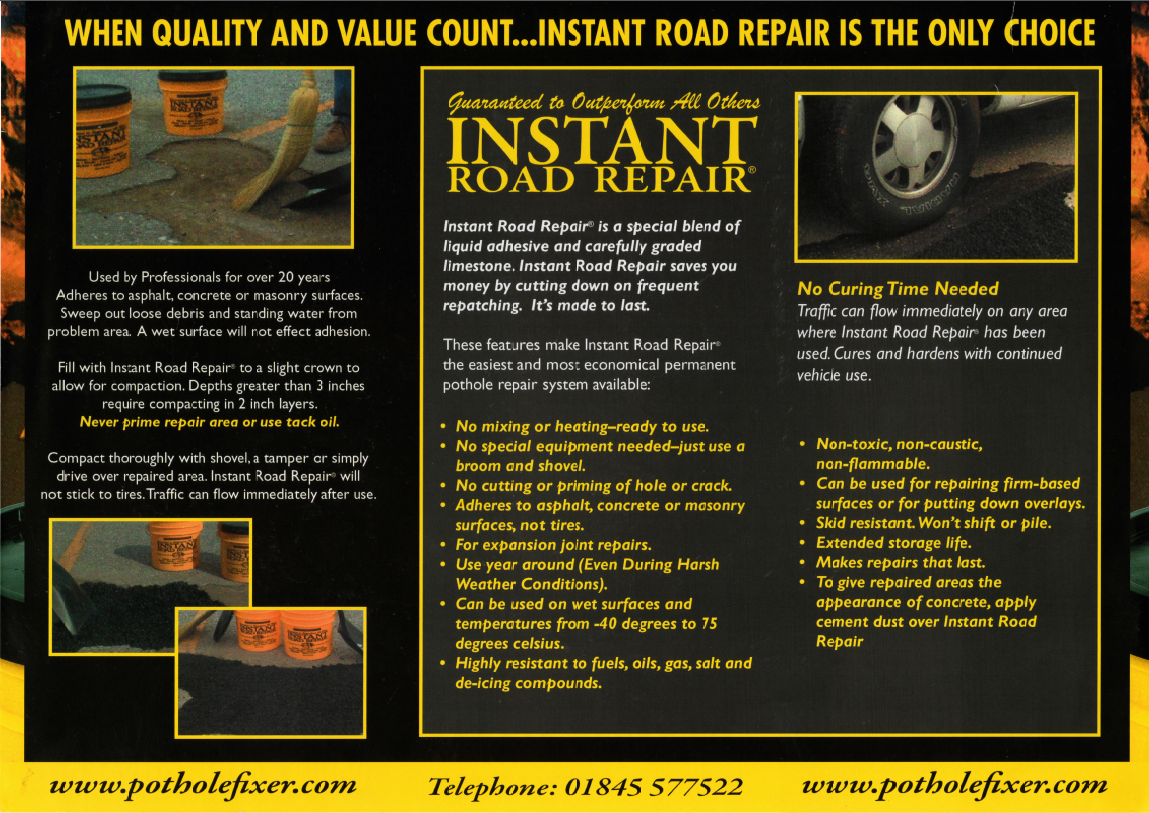 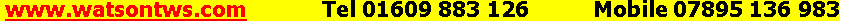  .   	